      复 旦 大 学 经 济 学 院2017-2018学年第二学期补缓考申请通知经济学院开设课程的缓考按照经济学院的缓考申请办法进行申请，补考按照复旦大学统一规定的办法申请。一、经济学院缓考申请。根据《复旦大学本科生缓考规定》，因考试时间冲突、患重大疾病或突遇意外导致伤残而不能参加考试的，应在考前办理缓考手续，经济学院统一办理缓考申请时间：通识选修及第二专业课程：2018年6月11日前专业课：2018年6月25日前经济学院缓考申请办法：携学生证/一卡通/身份证、缓考申请表及相关证明至经济学院本科教务办（317）办理。（缓考申请表在经济学院网站本科生栏目中下载）如考前或考试当天突遇意外或突患重大疾病，应按下程序申请：1.必须当天致电本科生教务办(65642330)请假且经辅导员核实确认后，视为缓考预申请成功。如未来电请假或辅导员没有核实，皆视为缺考。2.缓考预申请成功后两天内（不含预申请当天），本人或委托他人携申请人证件、委托人证件、缓考申请表、证明材料（二级甲等以上医院开具的病假单、病历卡、化验单、缴费单等）至本科教务办办理正式缓考，逾期不办，视为缺考。以上两个步骤缺一不可。二、补考申请。根据《复旦大学2018-2019学年校历》安排，本专科学生因不及格或缺考需申请补考者，请于2018年9月4日（上午8:30－11:30、下午14:00－16:30）到开课院系申请补考（其中，计算机公共课程的补缓考申请在邯郸校区老逸夫楼6楼602-5房间办理）。自2018年秋季学期起，学生可网上申请补考。网上申请补考时间为：2018年8月21日9:00-9月4日17:00，申请流程如下：1．学生登录网上办事服务大厅（http://ehall.fudan.edu.cn），登录后搜索“补考申请”，点击菜单“补考申请”，界面将列出学生本人所有不及格、缺考、缓考的成绩信息(即成绩为X，F，？的)，只有F可以网上申请补考。成绩为？的系已办好缓考申请，成绩为X(缺考)的不可以网上申请补考。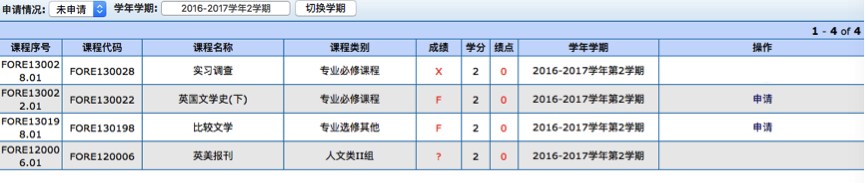 点击申请后，切换申请情况到“已申请”，可以看到已经申请的补考记录。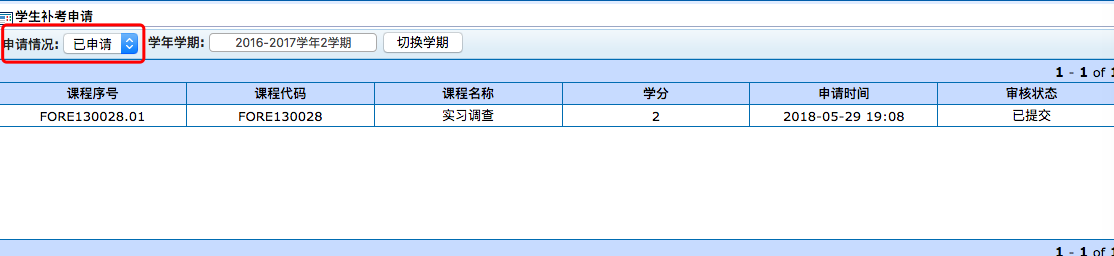 申请之后，系统直接提交给开课院系进行审核。2.期末考试无故缺考的学生，不准予补考；因故缺考的学生，如未曾严重缺课、且能严肃反省检讨本人缺考的过失，需填写《复旦大学缺考学生补考申请表》，于2018年9月4日（上午8:30－11:30、下午14:00－16:30）到开课院系申请，经开课院系批准，可准予参加补考。3.学校于9月5日--8日安排相应课程的补考（缓考），部分课程补考（缓考）安排如下：2018-2019学年第一学期补考（缓考）时间注：计算机类课程的补缓考教室由开课院系另行通知。经济学院补缓考具体安排将于2018年9月9日（注册日）在经济学院本科教务办布告栏张贴，同时在经济学院网站-本科生栏目中公布，不再另行通知，请同学们注意及时查询并相互转告。                               复旦大学经济学院本科生教务办                                                   2018年6月8日课程名称考试时间考试地点大学物理A、大学物理B2018年9月5日上午8:30-10:303108、3109VB程序设计2018年9月5日上午10:45-12:15待定C程序设计2018年9月5日上午10:45-12:15待定Python程序设计2018年9月5日上午10:45-12:15待定计算机初级办公自动化2018年9月5日下午13:15-14:45待定计算机高级办公自动化2018年9月5日下午13:15-14:45待定计算机基础与数据库2018年9月5日下午13:15-14:45待定计算机多媒体应用（初级）2018年9月5日下午15:00-16:30待定计算机多媒体应用（高级）2018年9月5日下午15:00-16:30待定计算机网络与网页制作2018年9月5日下午15:00-16:30待定普通化学2018年9月6日上午9:00-11:003108数学分析BII（技术科学实验班）2018年9月6日上午9:00-11:003101微积分（上）（临床医学六年制）2018年9月6日上午9:00-11:003101有机化学2018年9月6日下午13:00-15:003208模拟电子学基础2018年9月6日下午13:00-15:003108面向对象程序设计2018年9月6日下午15:30-17:303108现代生物科学导论2018年9月6日下午15:30-17:303208美育类课程2018年9月7日上午9:00-11:00文科楼830室大学外语2018年9月7日下午13:00-15:003108、3109思想政治理论课2018年9月7日下午15:30-17:303108军事理论课2018年9月7日晚上18:30-20:303108高等数学2018年9月8日上午9:00-11:003108、3109、3208